附件：关于本科课堂教学质量评价致全校同学的一封信各位同学：大家好！期末将至，学校将组织学生开展本科课堂教学质量评价。在以往的学评教过程中，得到了广大同学们的积极配合与支持。从历年评价结果来看，同学们对教师课堂教学质量都比较认真、客观。现对网络评价作如下提示：一、时间安排本科课堂教学质量时间为6月4日上午9:00--6月17日下午16:30。二、参加对象本科课堂教学质量学生评价参评对象为全日制普通本科学生。三、操作步骤步骤一：登录网站教务处网站http://jwc.hznu.edu.cn。选择页面左侧业务系统中的“教务管理系统”，根据自身网络情况选择一个链接登录。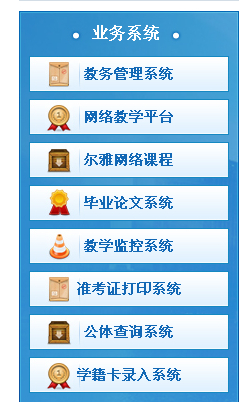 步骤二： 登录界面——输入学号和密码，进入教务管理系统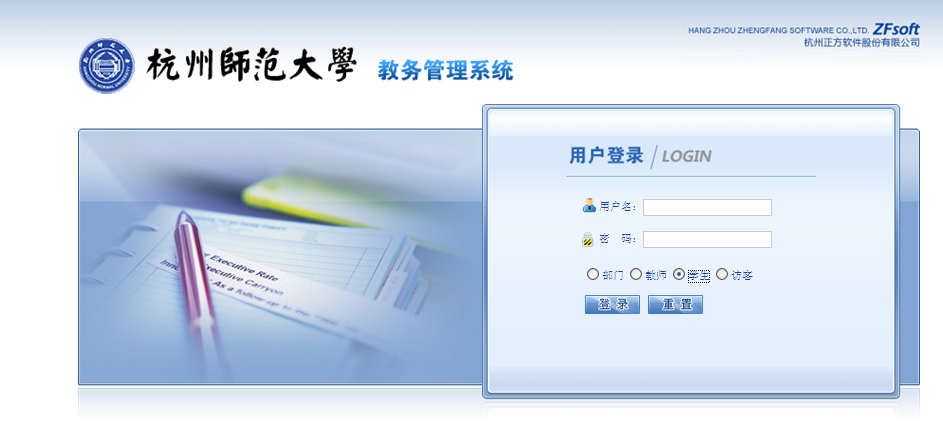 步骤三：【教学质量评价界面】——下拉菜单为本学期课程 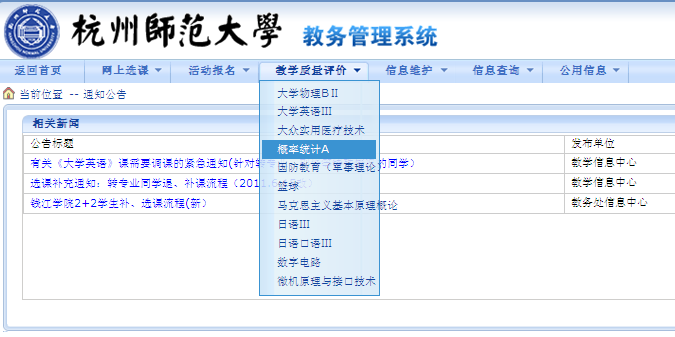 步骤四：学生对每一门课程的教师进行评价，评价完后点“保存”自动跳转下一门。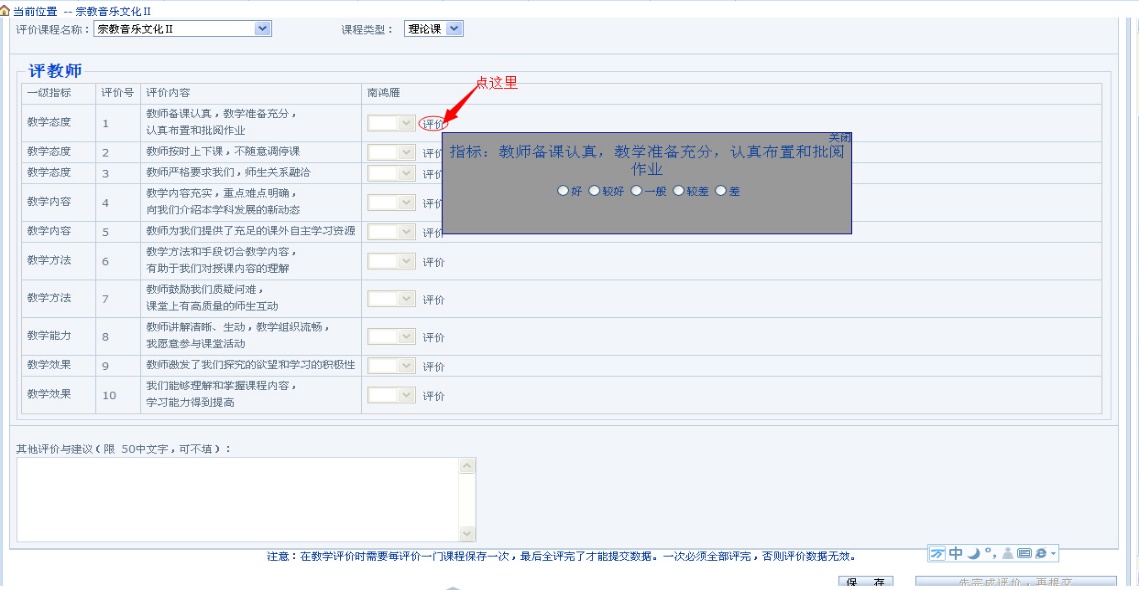 若出现多个教师，学生可以有选择地对自己的任课老师进行评价，不要多评，也不要少评。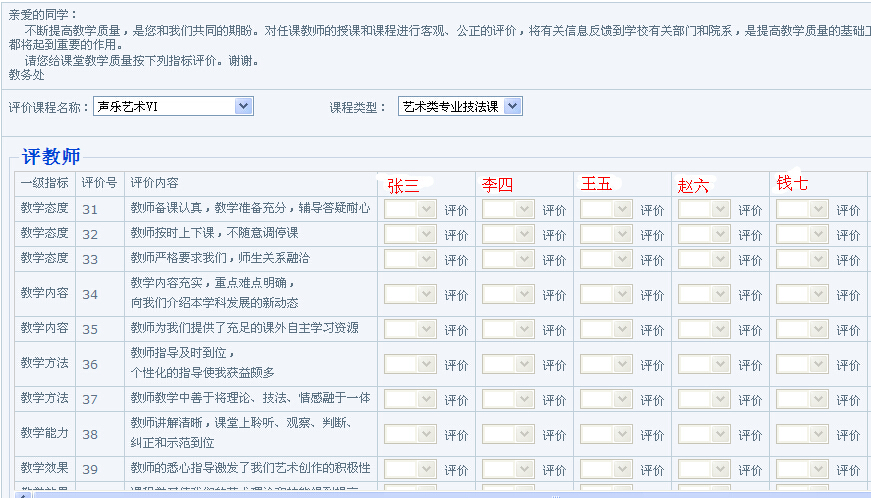 步骤五：【教学质量评价界面】——“其他评价与建议”学生可以填写对老师的评语。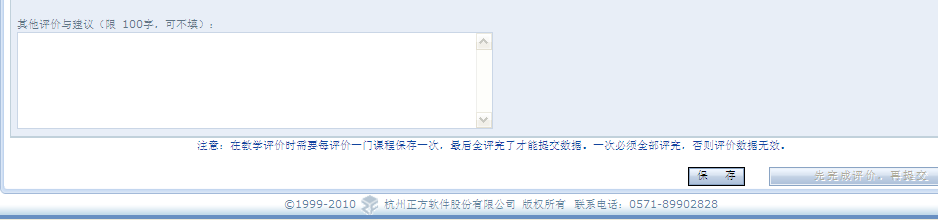 步骤六：教学质量评教成功——全部课程评完保存提交成功后，教学质量评价不再出现下拉菜单。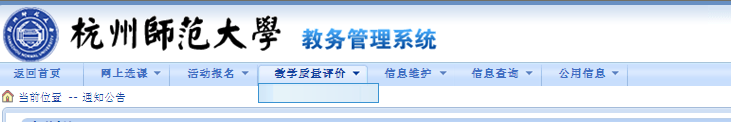 评价成功后，即不可修改。 四、注意事项1.学校从保护学生的角度周密设计“教学质量评价系统”，在管理端和网页端均不出现任何学生的个人信息，虽然同学们须输入学号和密码，但个人信息决不会记录在教学评价结果和报告上，无论是教师本人还是管理人员都看不到某个学生对教师的评价结果，请同学们放心通过“教学质量评价系统”发表意见与建议。2.希望每位同学本着认真负责的态度，积极参与网上评教，不可敷衍了事，不对所有任课教师均选择同样的评价结果；不出现漏评、不评和多评现象，更不代替别的同学进行评教。3.请对你本学期所修读的所有课程逐一进行评价，否则将不能顺利查看本人本学期的成绩以及进行下学期的选课。4.由于系统设定对学生评教问题的回答只能提交一次，提交后将无法修改，请同学们慎重操作。5.学生可以在图书馆、机房、自己所在的实验室、宿舍等上网评教。6.若在网上评教过程中发现课程、任课教师等相关信息不正确，请联系教师教学发展中心刘老师，联系电话：28865679。杭州师范大学教师教学发展中心                                          2018年5月25日  